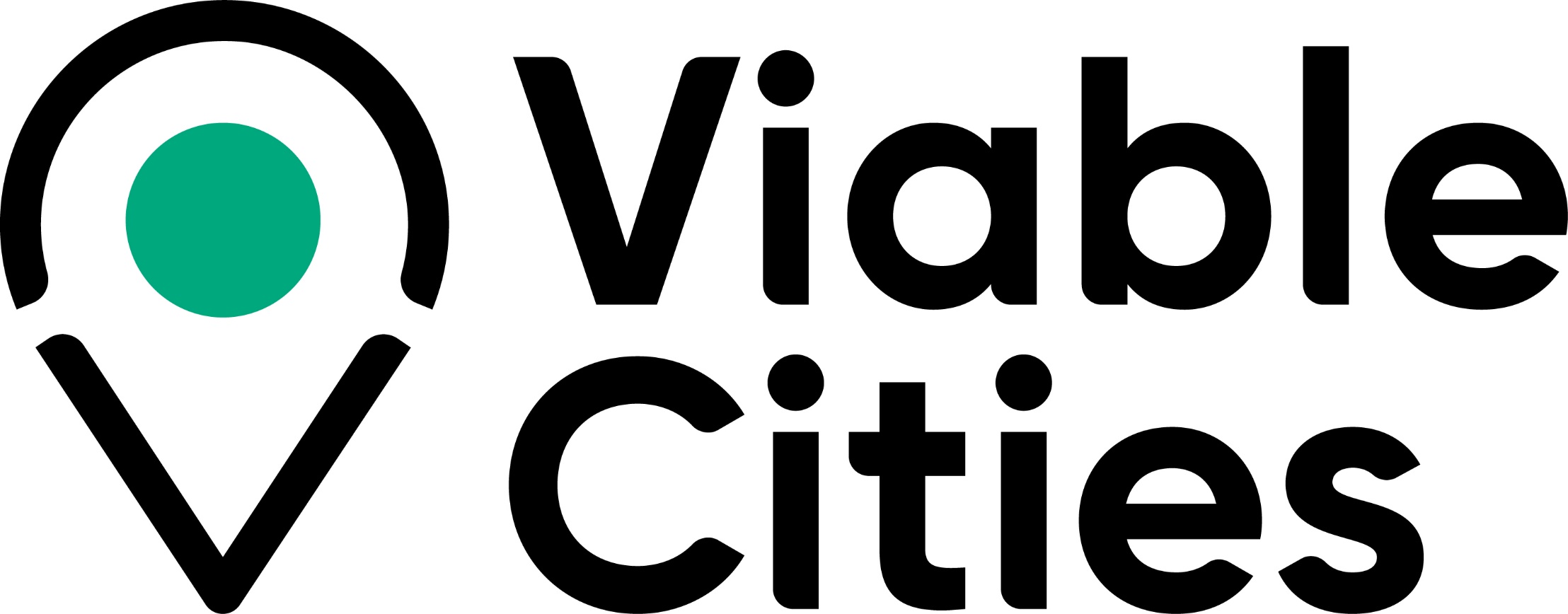 Publik projektbeskrivningUtlysning: ERA-NET Cofund Urban Transformation Capacities- BTC (Building Transformation Capacities)Projekttitel: Skriv projekttitel härAnsökan skickas till Energimyndigheten via Mina Sidor. Programstyrelsen och programledningen för Viable Cities kommer att ta del av projektbeskrivningen. Om projektet beviljas kommer även projektbeskrivningen att finnas tillgänglig på Viable Cities webbplats. Projektbeskrivningen ska kunna spridas och publiceras fritt och bör således inte innehålla konfidentiella eller på annat sätt känsliga uppgifter.ProjektfaktaTotal projektbudget (SEK): Ange summaVarav sökt bidrag (SEK): Ange summaProjekttyp, välj en av följande:  Forskningsprojekt Innovationsprojekt Nyckelord: Ange 5–7 ord som man förväntas använda när man söker efter projektet.Skriv nyckelord härProjektsammanfattning Max 1000 tecken – med fördel samma som i ansökningsformuläret till Energimyndigheten. Adressera särskilt nedan: Inkludera gärna en beskrivning hur projektet kan bidra till att vi kan uppnå klimatneutrala och hållbara städer redan år 2030.Skriv er projektsammanfattning här Motivering, mål och resultatnyttaMotivering:Beskriv hur projektet adressera urban omställningskapacitet och hur det kan bidra till en mer hållbar stadsutveckling.Beskriv om och hur projektet möjliggör skalbarhet, replikerbarhet och (om relevant) interoperabilitetSkriv er motivering härMål:Ange mål som förväntas uppnås i projektet under projektperioden. Skriv ert mål härResultatnytta/Effekter:Beskriv hur och när resultaten kommer att tillämpas samt den förväntade effekten av detta.Skriv er resultatnytta/effekter härAktörskonstellationAktörer – lista de organisationer som deltar i projektet.Skriv aktörer härSökande organisation: Ange namnStartdatum: ÅÅÅÅ-MM-DDProjektledare: Ange namnSlutdatum: ÅÅÅÅ-MM-DD